+Colorsコーディネートレッスンイラストにアイテムを着せコーディネートしてみましょう。タイプは骨格ストーレート・肌の色は中間色・アイテムのパーソナルカラーはスプリングです。トップスのイン・アウトは、前面に移動・背面に移動を使い、重ね順を調節してください。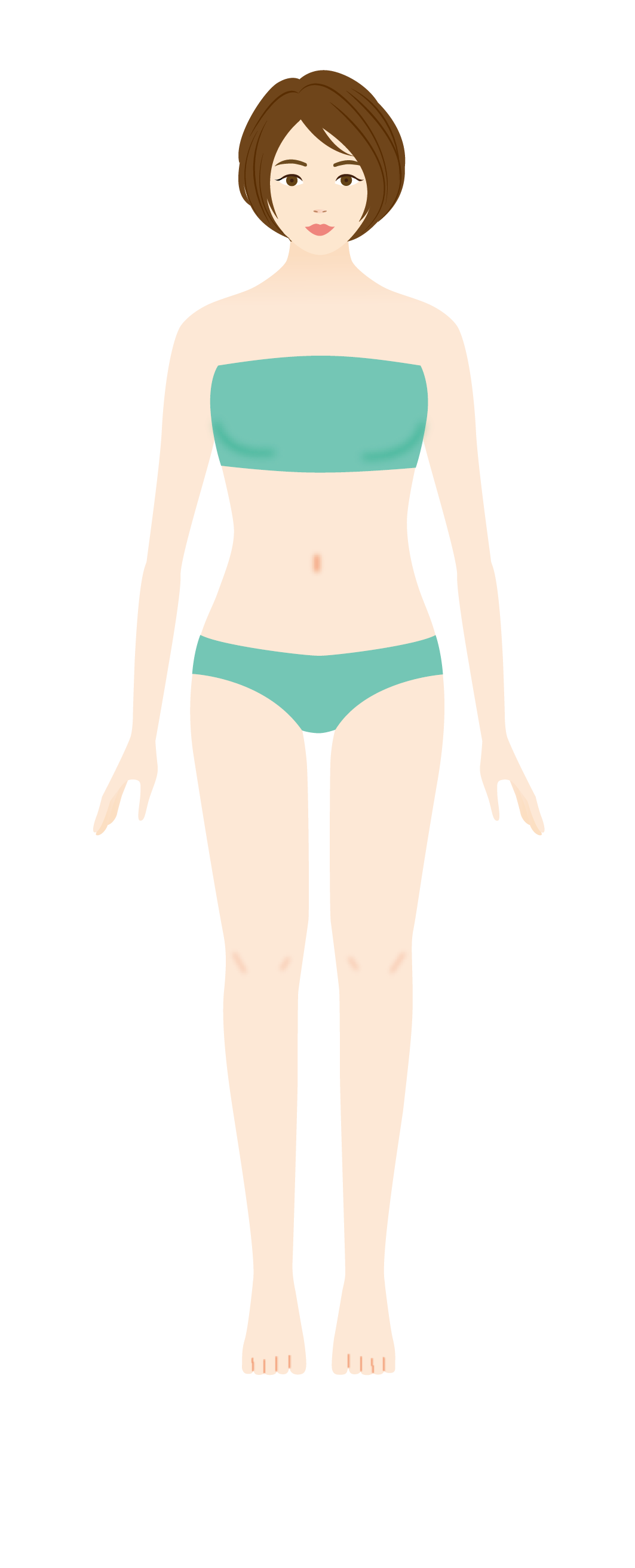 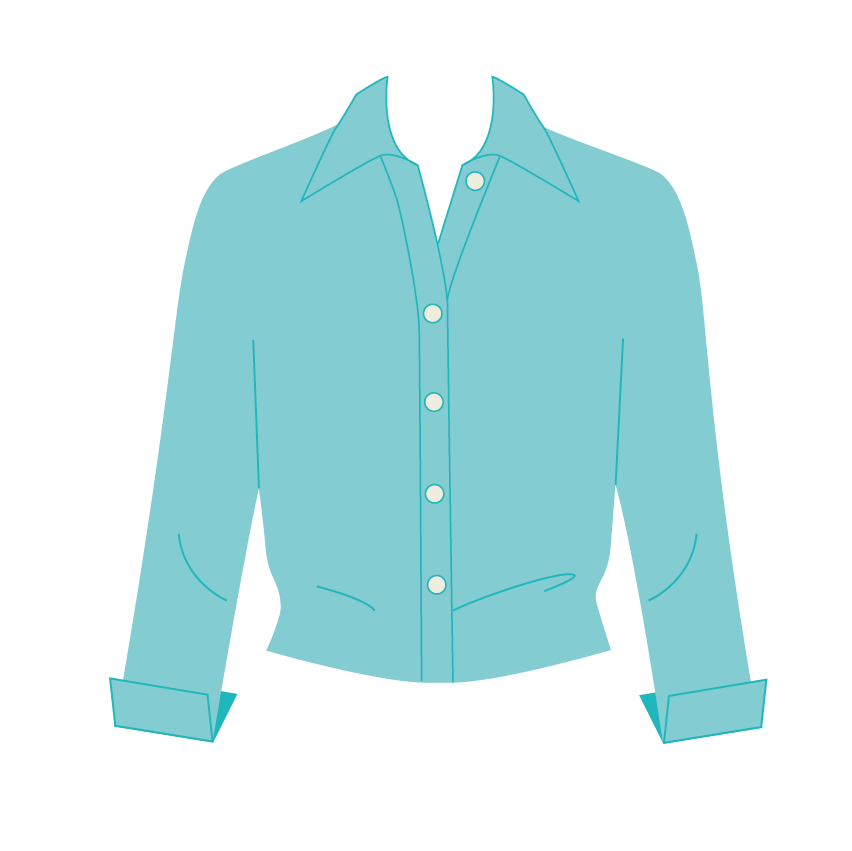 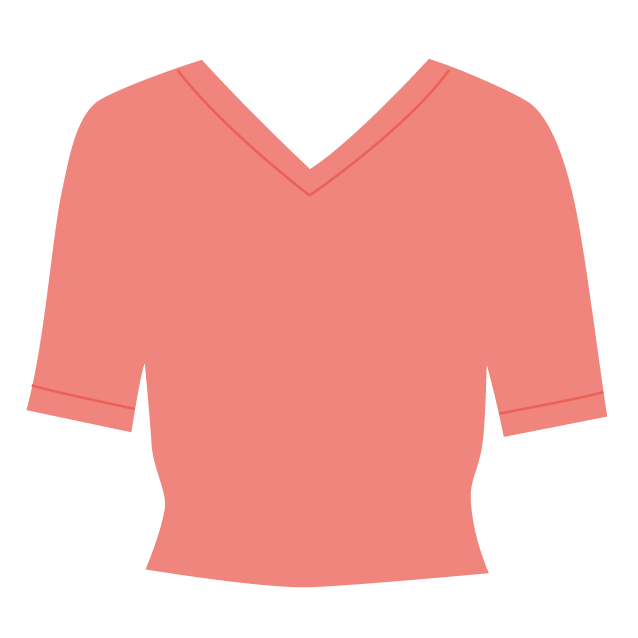 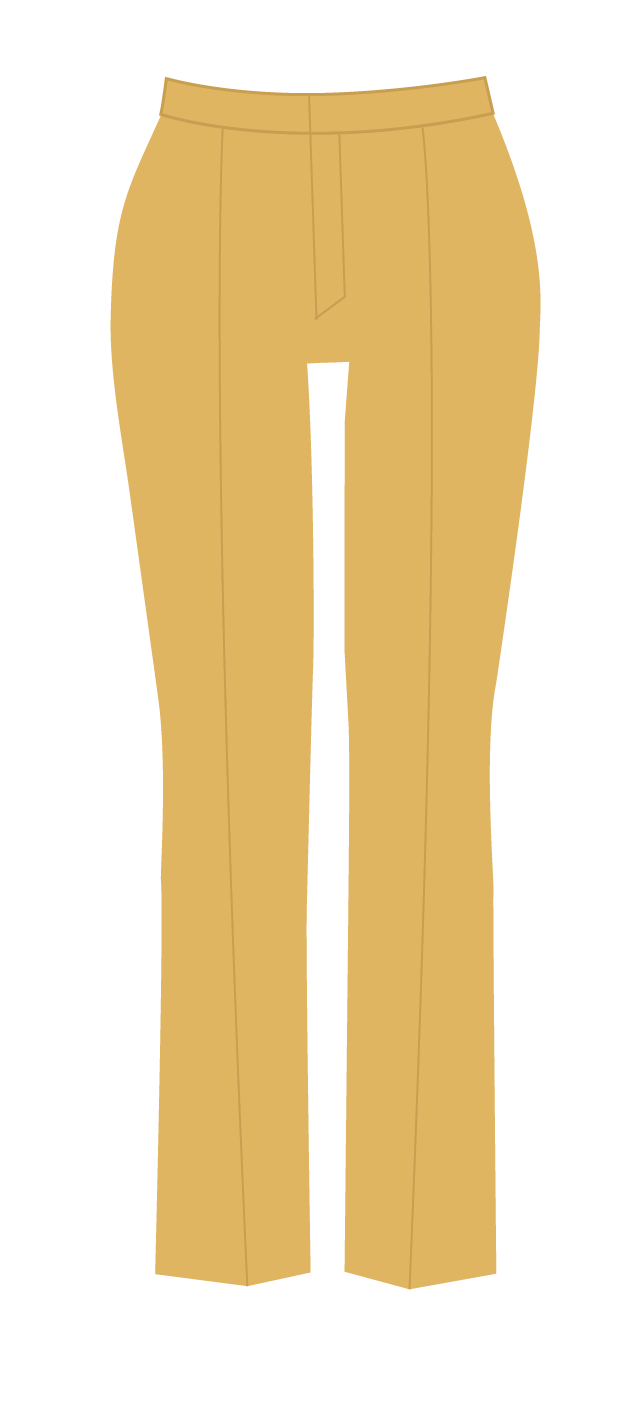 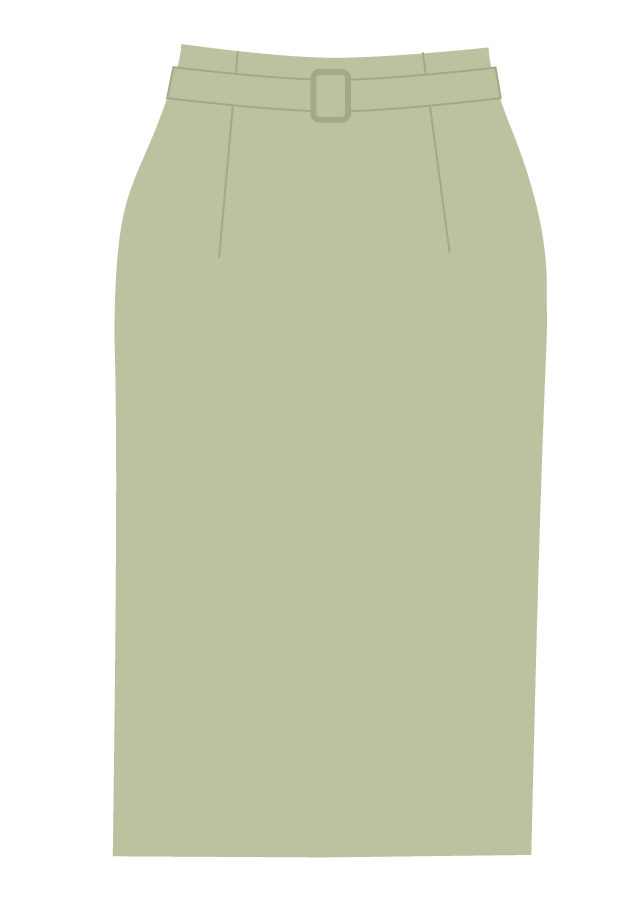 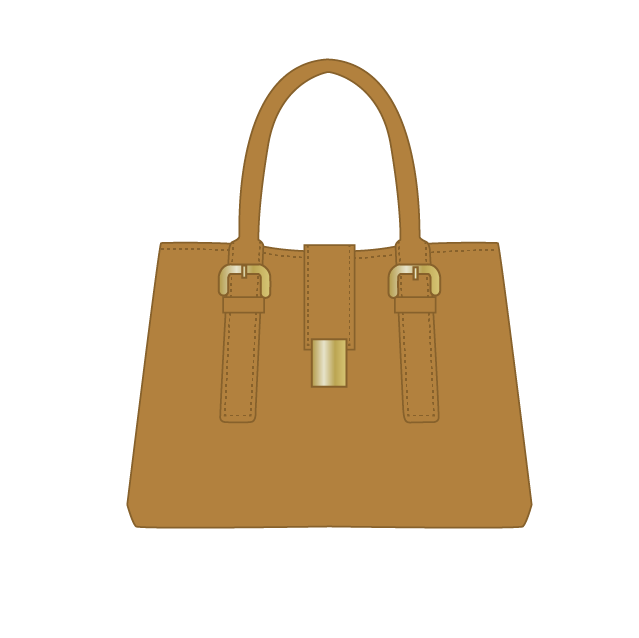 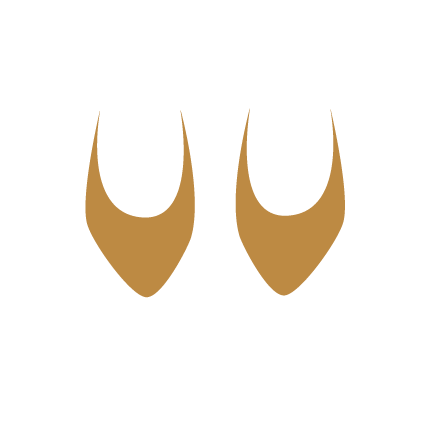 